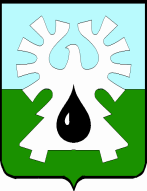 ГОРОДСКОЙ ОКРУГ УРАЙХанты-Мансийского автономного округа – ЮгрыАДМИНИСТРАЦИЯ ГОРОДА УРАЙПОСТАНОВЛЕНИЕот ________________	№_________В соответствии с Федеральными законами от 21.12.1994 №68-ФЗ «О защите населения и территорий от чрезвычайных ситуаций природного и техногенного характера», от 12.02.1998 №28-ФЗ «О гражданской обороне», от 06.10.2003 №131-ФЗ «Об общих принципах организации местного самоуправления в Российской Федерации», постановлениями Правительства Российской Федерации от 02.11.2000 №841 «Об утверждении Положения о подготовке населения в области гражданской обороны», от 18.09.2020 №1485 «Об утверждении Положения о подготовке граждан Российской Федерации, иностранных граждан и лиц без гражданства в области защиты от чрезвычайных ситуаций природного и техногенного характера»:1. Создать учебно-консультационный пункт по гражданской обороне и чрезвычайным ситуациям на территории города Урай (далее также – УКП) для обучения с местом дислокации на базе муниципального автономного учреждения «Культура», расположенного по адресу: г. Урай, 1Г микрорайон, д. 18г, кабинет «Центр общественного доступа».2. Утвердить Положение об учебно-консультационном пункте по гражданской обороне и чрезвычайным ситуациям города Урай (далее также – Положение) согласно приложению.3. Отделу гражданской защиты населения и общественной безопасности администрации города Урай (С.В. Чугунов) организовать работу УКП в соответствии с утвержденным Положением.4. Опубликовать постановление в газете «Знамя» и разместить на официальном сайте органов местного самоуправления города Урай в информационно-телекоммуникационной сети «Интернет».5. Контроль за выполнением постановления возложить на заместителя главы города Урай Р.А. Капустина.Глава города Урай 	Т.Р. ЗакирзяновПриложение к постановлению администрации города Урайот ______________ № _______Положение об учебно-консультационном пункте по гражданской обороне и чрезвычайным ситуациям города Урай1. Общие положения1.1. Положение об учебно-консультационном пункте по гражданской обороне и чрезвычайным ситуациям города Урай (далее – положение) определяет порядок создания и деятельности учебно-консультационного пункта по гражданской обороне и чрезвычайным ситуациям города Урай (далее – УКП).1.2. УКП создан администрацией города Урай в соответствии с федеральными законами от 21.12.1994 № 68-ФЗ «О защите населения и территорий от чрезвычайных ситуаций природного и техногенного характера», от 12.02.1998 №28-ФЗ «О гражданской обороне», постановлениями Правительства Российской Федерации от 02.11.2000 №841 «Об утверждении Положения об организации обучения населения в области гражданской обороны», от 18.09.2020 №1485 «Об утверждении Положения о подготовке граждан Российской Федерации, иностранных граждан и лиц без гражданства в области защиты от чрезвычайных ситуаций природного и техногенного характера».1.3. УКП предназначен для подготовки неработающего населения по месту жительства.1.4. Главная цель создания УКП – обеспечение необходимых условий для подготовки населения и пропаганды знаний в области гражданской обороны и защиты от чрезвычайных ситуаций.1.5. Основные задачи УКП:1) организация обучения неработающего населения по месту жительства;2) выработка практических навыков действий в условиях военных конфликтов или вследствие этих конфликтов, а также в условиях чрезвычайных ситуаций природного и техногенного характера;3) повышение уровня морально­психологического состояния населения.2. Порядок создания и деятельности УКП2.1. Место дислокации УКП - город Урай, микрорайон 1Г, дом 18г кабинет «Центр общественного доступа» муниципального автономного учреждения «Культура».2.2. Методическое руководство деятельностью УКП осуществляет отдел гражданской защиты населения и общественной безопасности администрации города Урай (далее – ОГЗН и ОБ).2.3. Начальник ОГЗН и ОБ:1) организует работу УКП;2) организует подготовку неработающего населения, проведения консультаций, встреч, бесед, занятий в УКП;3) организует обеспечение УКП техническими средствами обучения, нормативными правовыми документами, учебной литературой и основными средствами обеспечения учебного процесса, указанными в разделе 3 настоящего Положения.2.4. Подготовка населения осуществляется в течение всего года. Наиболее целесообразный срок проведения занятий в группах - с 01 октября по 31 мая. В другое время проводятся консультации, встречи, беседы.2.5. Консультации, встречи, беседы, занятия с неработающим населением проводят специалисты ОГЗН и ОБ, а также приглашенные специалисты.3. Перечень документации и учебно-материальная база УКП3.1. Перечень необходимой документации УКП:1) копия постановления администрации города Урай о создании УКП;2) план работы УКП на год;3) распорядок дня работы УКП;4) график дежурств по УКП его сотрудников и других привлекаемых для этого лиц;5) расписание занятий и консультаций;6) журналы учета занятий и консультаций;7) журнал персонального учета населения, прошедшего обучение на УКП.3.2. Учебно­материальная база УКП включает технические средства обучения: 3 - 4 информационных стенда, телефон; телевизор; проекционную аппаратуру (мультимедиапроектор и др.); приемник радиовещания; витрины с образцами СИЗ, медицинского имущества и средств обеззараживания; витрины для размещения памяток и рекомендаций населению по действиям при угрозе и возникновении ЧС; учебно-методические пособия и другие информационные материалы.3.3. УКП оборудуется следующими стендами: 1) сигналы оповещения и порядок действия по ним;2) схема (карта) города Урай с маршрутами эвакуации, местами временного размещения населения при ЧС и объектами ГО;3) причины возникновения ЧС природного и техногенного характера, возможные на территории муниципального образования, и присущие им опасности;4) средства индивидуальной и коллективной защиты от ЧС;5) правила оказания первой помощи при травмах, кровотечениях, ожогах, укусах животных и насекомых и т.д.;6) порядок и правила проведения эвакуации.3.4. Перечень нормативных правовых документов, учебной литературы и основных средств обеспечения учебного процесса УКП  включает в себя:1) Конституцию Российской Федерации; 2) Федеральный закон от 21.12.1994 № 68-ФЗ «О защите населения и территорий от чрезвычайных ситуаций природного и техногенного характера»;3) Федеральный закон от 12.02.1998 №28-ФЗ «О гражданской обороне»;4) постановление Правительства Российской Федерации от 02.11.2000 № 841 «Об утверждении положения о подготовке населения в области гражданской обороны»;5) постановление Правительства Российской Федерации от 18.09.2020 № 1485 «Об утверждении Положения о подготовке граждан Российской Федерации, иностранных граждан и лиц без гражданства в области защиты от чрезвычайных ситуаций природного и техногенного характера»;6) слайд «Единая система предупреждения и ликвидации чрезвычайных ситуаций (РСЧС)»;7) слайд «Виды чрезвычайных ситуаций, причины их возникновения, основные характеристики, поражающие факторы. Характерные особенности экологической и техногенной обстановки в регионе и на территории»;8) слайд «Опасности, возникающие при ведении военных действий или вследствие этих действий, способы защиты от них»;9) слайд «Тушение пожаров. Приемы и способы спасения людей при пожарах»;10) слайд «Лечебно-эвакуационное обеспечение населения в чрезвычайных ситуациях»;11) манекен в полный рост; 12) ватно­марлевые повязки (ВМП) – 5­10 шт.;13) противопыльные тканевые маски (ПТМ­1) – 3­5 шт.;14) респираторы (типа ШБ-1 «Лепесток-200», У-2К, РПА-1 и др.) – 10 шт.;15) самоспасатель СПИ-20, СПИ-50 – 2­3 шт.;16) камера защитная детская – 1 шт.;17) комплект «Аптечка первой помощи» – 1 шт.;18) пакет перевязочный индивидуальный (ИПП-1) – 2­3 шт.;19) пакет перевязочный медицинский (ППМ) – 2­3 шт.;20) пакет противохимический пакет (ИПП-10, ИПП-11) – 2­3 шт.;21) огнетушители (разные) – 2­3 шт.3.5. Применительно к тематике обучения для повышения наглядности и обеспечения самостоятельной работы обучаемых на УКП необходимо иметь комплекты плакатов, схем, видеофильмов, слайдов (диапозитивов), законодательные и нормативные акты (выписки), подшивки журналов «Гражданская защита» и «Военные знания», памятки, рекомендации, учебно­методические пособия.3.6. Оснащение УКП, содержание стендов должны быть просты в оформлении, доступны в понимании, убеждать людей в реальности защиты от поражений при возникновении чрезвычайных ситуаций, воспитывать высокие морально­психологические качества. Каждый посетивший УКП должен получить конкретную исчерпывающую информацию о возможных чрезвычайных ситуациях в районе его проживания, местах укрытия и маршрутах следования к ним, об адресах пунктов выдачи средств индивидуальной защиты, порядке эвакуации.О создании учебно-консультационного пункта по гражданской обороне и чрезвычайным ситуациям города Урай